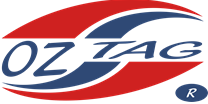 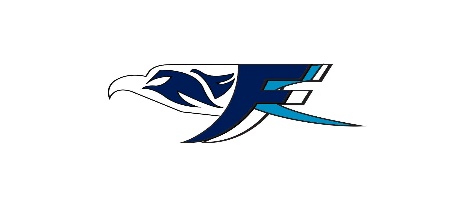 Fairfield City Oztag							Home of the FalconsFAIRFIELD CITY JUNIOR OZTAG COMPETITION SUMMER 2021.Website: www.fairfield.oztag.com.au  Facebook/fairfield City Junior Oztag  Email: ffj@oztag.com.au    (Please do not use last years email)USE THIS LINK FOR THE REGISTRATION PLATFORM FIXI.https://sportfix.net/FairfieldCityOztagVENUE: Marconi Rugby League fields (Next to the soccer club car park)  Prairie Vale Rd, Bossley Park NSW 2176We’ll be starting late this season due to Covid so we will be limited in rounds. Therefore, we will be only playing round games with no finals.   Highest ranked team will be declared winners.DATES: Round 1, 3rd November, last round 15th December.REGISTRATIONS:  This season we will be taking rego’s online.Registration is $70 + Shorts/tights $30Active Kids Vouchers welcome and will include the shorts/tights as they are necessary to play the game.  If you know your size please indicate to help us with ordering.  Sizes are based on 24,26,28,30,etc We cannot refund partial payments on Kids Voucher if you don’t want the shorts.If a player does not have an AKV you can use a credit card and make an online payment. Rego $70.  Shorts can be purchased on the first night.Divisions Offered:Under 6’s learn the game & skillsMixed 8’s, 10’s, 12’s, 14’s & 16’s  (12, 14, & 16’s you can only have 5 boys maximum on the field at anytime)If you have an all boys or girls team & we get enough in that age division we will create that division for only that gender.  If we can’t then the all girls teams can played mixed in their age division.  An all boys team may have to play a division up.Forming a team. The best way is to have a manager create the team on the Fixi rego platform.  You’ll be given a code to pass onto your players so they can complete the registration process.  Players will have to pay at the time with an AKV or credit card or the registration will not be accepted.Individuals If signing up as an individual or with a friend or two then you will access the rego platform & sign up in the Indies team for that age.Codes for the Indies teams are located at the bottom of this info sheet. (scroll down to bottom)  You’ll need this code to register in the Indies team.Paying by Active Kids Voucher You’ll have the payment option of using an AKV or credit card.  AKV will buy you rego & shorts/tights.  Utilising all your $100.  Paying by credit card.Rego is $70 plus a standard CC fee.  If you require shorts/tights ($30) then you can purchase on the first night.USE THIS LINK FOR THE REGISTRATION PLATFORM FIXI.https://sportfix.net/FairfieldCityOztag Individual players the code you need is at the bottom of this info keep scrolling.Individual players who want to be placed with a friend.  After registering on line email Bill at ffj@oztag.com.au   and indicate your childs name, age group and the friends name.Individual players will be placed into teams and all teams will be posted on our website. Shorts / tights can be picked up on the first night but come early before your game as we will be busy.  You can also purchase shorts/tights on the first night.  Players must wear shorts from Oztag Equipment Supplies. (OES)Game times:  First time slot will be around 4.45pm & last game started at 8.05pm last year.  It will depend on how many teams we get.  Younger divisions always play in the first two time slots.Registration fee must be paid before players can take the field. COVID 19 INFORMATIONFirst & foremost we must adhere to Government policies.  As of Friday 8th October.When the competition starts players under 16 DO NOT need to be vaccinated.Players 16+ must be fully vaccinated.Parents or carers (Carers 16+) must be fully vaccinated.We will welcome back with open arms the unvaccinated from December 1st. (Government restriction not ours)If you are an unvaccinated parent you can obviously drop off & pick up but child but unfortunately you cannot stay.  For the young children, parents may have to organise with another parent to look after their child whilst at the game.If you are unvaccinated please respect the position we are in with adhering to Government Policy & abide by the restriction and not attend until the 1st December.Masks will not be compulsory & people must still adhere to the 1.5 metres etc etcWe will stay with the ground policy of only players & 3 team officials within the field fence line to reduce the number of people within the playing field space.Teams playing in the next time slot can only enter 10 minutes before their game. INDIVIDUAL CODES FOR REGISTRATIONUse the following code for your selected division in the Fixi platform.  Copy & Paste where it asks for your team code.Under 6’s		cm264809fnyaUnder 8’s		cm263580iapmUnder 10’s		cm263586surhUnder 12’s		cm264806qtruUnder 14’s		cm264807eef5Under 16’s		cm264807eef5